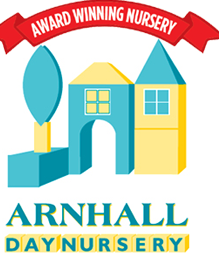 Arnhall Nursery, Dunblane1140 hours of Funded Early Learning and Childcare Information SheetWhat happens when my child turns 3 years old?When your child turns three years old they are entitled to 1140 hours of Early Learning and Childcare (ELC) the term after their 3rd birthday.  The 1140 hours is an offer.  You don’t need to take it up, or you can choose just to take part of the hours.You can access ELC through us, as we are in partnership with our local council to deliver ELC and we meet the National Standard.How can I access these hours at Arnhall  Nursery?Funded hours can be accessed as follows:Full day:  8am - 6pm (10 hours)AM session: 8am – 1pm (5 hours)PM session: 1pm – 6pm (5 hours)A mixture of sessions can be taken.  Total number of funded hours over 51 weeks is 22.3 hours per weekWhat happens if I require more than 1140 hours?If you require more than 1140 hours of ELC for your child, you just pay for the extra hours.Do I have to apply for 1140 hours?Yes, we need all parents to complete a 1140 hours application form and return to the nursery.  The nursery will issue these application forms to all eligible children.  We do ask that the forms are returned as soon as possible to allow us to ensure your child is captured in the claim to the local authority to receive their 1140 hours.  Forms are also available on our website for families to download and complete.Do I have to pay for 1140 hours?No, only families that wish to purchase additional hours need to pay for these hours. If additional hours are purchased then a monthly invoice will be issued calculated weekly over 51 weeks/12 months with the funded hours deducted from this invoice. Example options:1 full day a week = 10 funded hours a week over 51 weeks = no charge2 full days a week = 20 funded hours a week over 51 weeks = no charge2 full days a week and 1 additional day per month = full funded entitlement so no charge*3 full days a week = 22.3 funded hours a week over 51 weeks = 7.7 hours a week payable.  Any hours payable will be calculated by taking the normal weekly fee, deducting the weekly funded hours x 51 weeks/12 months to give an amount payable monthly. EG – family taking 4 full days a week.£47 per day 4 days x 51 weeks/12 months = £799 per month1140 hours per annum x £4.70 per hour/12 months = £446.50 funding deduction. Monthly fees payable for 4 full days = £352.50 per month.In this scenario if a family want to use their full 1140 hours but do not want to pay then they can have 1 x 10 hour day session a month.  This one day would need to be booked in for the full year at the start of the term and subject to availability although we will guarantee that a Friday full day will be an option.